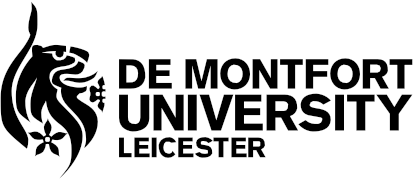 CONFIDENTIAL REFERENCESection 1Applicant’s Details (to be completed by the applicant)Section 1Applicant’s Details (to be completed by the applicant)Section 1Applicant’s Details (to be completed by the applicant)Section 1Applicant’s Details (to be completed by the applicant)Section 1Applicant’s Details (to be completed by the applicant)Section 1Applicant’s Details (to be completed by the applicant)Applicant’s Name      Applicant’s Name      Applicant’s Name      Applicant’s Name      Applicant’s Name      Applicant’s Name      Proposed Area of Research      Proposed Area of Research      Proposed Area of Research      Proposed Area of Research      Proposed Area of Research      Faculty      Section 2Reference Details (to be completed by the referee)Section 2Reference Details (to be completed by the referee)Section 2Reference Details (to be completed by the referee)Section 2Reference Details (to be completed by the referee)Section 2Reference Details (to be completed by the referee)Section 2Reference Details (to be completed by the referee)We welcome references in other accessible formats such as audio files, braille, captioned videosThe above has applied for admission to De Montfort University (DMU) as a research student – we would be grateful for your opinion on the applicant’s suitability for the proposed research.  It will be helpful if your statement below provides information where appropriate on:We welcome references in other accessible formats such as audio files, braille, captioned videosThe above has applied for admission to De Montfort University (DMU) as a research student – we would be grateful for your opinion on the applicant’s suitability for the proposed research.  It will be helpful if your statement below provides information where appropriate on:We welcome references in other accessible formats such as audio files, braille, captioned videosThe above has applied for admission to De Montfort University (DMU) as a research student – we would be grateful for your opinion on the applicant’s suitability for the proposed research.  It will be helpful if your statement below provides information where appropriate on:We welcome references in other accessible formats such as audio files, braille, captioned videosThe above has applied for admission to De Montfort University (DMU) as a research student – we would be grateful for your opinion on the applicant’s suitability for the proposed research.  It will be helpful if your statement below provides information where appropriate on:We welcome references in other accessible formats such as audio files, braille, captioned videosThe above has applied for admission to De Montfort University (DMU) as a research student – we would be grateful for your opinion on the applicant’s suitability for the proposed research.  It will be helpful if your statement below provides information where appropriate on:We welcome references in other accessible formats such as audio files, braille, captioned videosThe above has applied for admission to De Montfort University (DMU) as a research student – we would be grateful for your opinion on the applicant’s suitability for the proposed research.  It will be helpful if your statement below provides information where appropriate on:1.	Intellectual Qualitiesprevious examination performancepresent performancepromise for the future, including an assessment of any examination results pending evidence of research ability and/or research potentialprevious examination performancepresent performancepromise for the future, including an assessment of any examination results pendingevidence of research ability and/or research potential1.	Intellectual Qualitiesprevious examination performancepresent performancepromise for the future, including an assessment of any examination results pending evidence of research ability and/or research potentialprevious examination performancepresent performancepromise for the future, including an assessment of any examination results pendingevidence of research ability and/or research potential2.	Work Experience includingprevious performanceaptitude and suitability relevance to present application2.	Work Experience includingprevious performanceaptitude and suitability relevance to present application2.	Work Experience includingprevious performanceaptitude and suitability relevance to present application3.	Personal QualitiesPlease indicate your connection with the applicant (e.g. work supervisor, tutor etc.)Please indicate your connection with the applicant (e.g. work supervisor, tutor etc.)Please indicate your connection with the applicant (e.g. work supervisor, tutor etc.)Please indicate your connection with the applicant (e.g. work supervisor, tutor etc.)Please indicate your connection with the applicant (e.g. work supervisor, tutor etc.)(Please continue on a separate sheet if required)(Please continue on a separate sheet if required)(Please continue on a separate sheet if required)(Please continue on a separate sheet if required)(Please continue on a separate sheet if required)(Please continue on a separate sheet if required)Section 3Referee’s DetailsSection 3Referee’s DetailsSection 3Referee’s DetailsSection 3Referee’s DetailsSection 3Referee’s DetailsSection 3Referee’s DetailsSignedName (in capitals)Telephone NumberEmail AddressPositionDateThe completed reference form should be returned from a valid institution/organisation email address to pgradmissions@dmu.ac.ukThe completed reference form should be returned from a valid institution/organisation email address to pgradmissions@dmu.ac.ukThe completed reference form should be returned from a valid institution/organisation email address to pgradmissions@dmu.ac.ukThe completed reference form should be returned from a valid institution/organisation email address to pgradmissions@dmu.ac.ukThe completed reference form should be returned from a valid institution/organisation email address to pgradmissions@dmu.ac.ukThe completed reference form should be returned from a valid institution/organisation email address to pgradmissions@dmu.ac.ukThe reference must contain the full contact details of the referee, be dated within the last two years and provided via one of the formats listed: Return this completed form to pgradmissions@dmu.ac.uk from a valid institutional address;Return this completed form to the applicant for uploading on to the admissions portal;Return this completed form by post to the Doctoral College with an original signature;Send a signed and dated reference on headed paper from your institution/organisation.The reference must contain the full contact details of the referee, be dated within the last two years and provided via one of the formats listed: Return this completed form to pgradmissions@dmu.ac.uk from a valid institutional address;Return this completed form to the applicant for uploading on to the admissions portal;Return this completed form by post to the Doctoral College with an original signature;Send a signed and dated reference on headed paper from your institution/organisation.The reference must contain the full contact details of the referee, be dated within the last two years and provided via one of the formats listed: Return this completed form to pgradmissions@dmu.ac.uk from a valid institutional address;Return this completed form to the applicant for uploading on to the admissions portal;Return this completed form by post to the Doctoral College with an original signature;Send a signed and dated reference on headed paper from your institution/organisation.The reference must contain the full contact details of the referee, be dated within the last two years and provided via one of the formats listed: Return this completed form to pgradmissions@dmu.ac.uk from a valid institutional address;Return this completed form to the applicant for uploading on to the admissions portal;Return this completed form by post to the Doctoral College with an original signature;Send a signed and dated reference on headed paper from your institution/organisation.The reference must contain the full contact details of the referee, be dated within the last two years and provided via one of the formats listed: Return this completed form to pgradmissions@dmu.ac.uk from a valid institutional address;Return this completed form to the applicant for uploading on to the admissions portal;Return this completed form by post to the Doctoral College with an original signature;Send a signed and dated reference on headed paper from your institution/organisation.The reference must contain the full contact details of the referee, be dated within the last two years and provided via one of the formats listed: Return this completed form to pgradmissions@dmu.ac.uk from a valid institutional address;Return this completed form to the applicant for uploading on to the admissions portal;Return this completed form by post to the Doctoral College with an original signature;Send a signed and dated reference on headed paper from your institution/organisation.